SPARTA SECURITY SERVICES INC.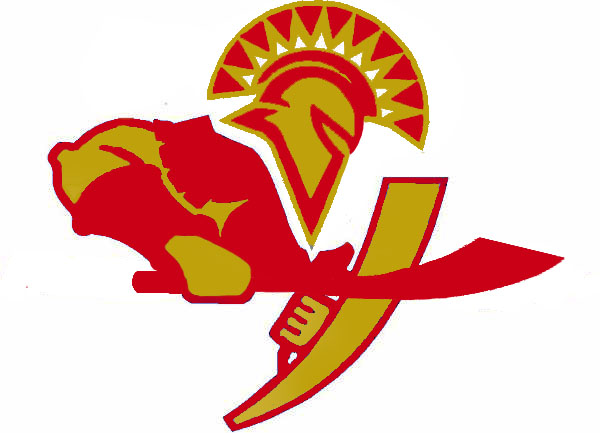 2331 NORTH STATE ROAD 7 SUITE 210 LAUDERHILL                  FL.33313754-204-5483 OR 1833-249-4333         Application for EmploymentOur policy is to provide equal employment opportunity to all qualified persons without regard to race, creed, colour, religious belief, sex, age, national origin, ancestry, physical or mental disability, or veteran status.Date ______________Last name ________________________   First name ________________ Middle name________Street Address _________________________________________________________________City _____________________  Zip _______  _______ Telephone _____/__________/____________ Social Security # ________-______-______ Date of Birth. Day____/ Month______/ Year______________/Position applied for: Armed Security_____/ Unarmed Security________/ Dog Patrol______/ Administration____/ Marketing_______/ Concierge______/K- Instructor_____/ D-I Instructor__/ Oil Pipeline Security_____/ Executive Protection______/Marketing and Sales.How did you hear of this opening? __________________________________________ When can you start? _____________________Desired Wage $______________ Are you a US. citizen or otherwise authorized to work in the USA. on an unrestricted basis? (You may be required to provide documentation  Yes   No Are you looking for full-time employment:   Yes    No.  Partime :  Yes    No  what hours are you available? ______________Are you willing to work 0700 or 1500 shift:  Yes    No Can you work a 12 hour shift is possible: Yes___/ No___/Are you willing to work graveyard:  Yes    No Have you ever been convicted of a felony or arrested and charged? )    Yes    No If yes, please describe conditions. ______________________________________________________________________________________________________________________________________________________________________________________________________________Disposition of Arrest or Case:Please provide Court Documents.Do you have a valid Security D- and or G- License:   Yes    NoHow soon can you get your License: __ ____________/____________/_____________/Education	School Name and Location 	  		  	Year      Major   DegreeHigh School ________________________________________	______ ______ ______College ___________________________________________	______ ______ ______College ___________________________________________	______ ______ ______Post-College _______________________________________	______ ______ ______Other Training ______________________________________ 	______ ______ ______In addition to your work history, are there other skills, qualifications, or experience that we should consider? ____________________________________________________________________________________________________________________________________________________________________________________________________________________________________________________________________________________________________________________________________________________________________________________________________________________________________________________________________________________Employment History 	(Start with most recent employer)Company Name ________________________________________________________________ Address ____________________________________ Telephone _________________________Date Started ___________  Starting Wage ____________  Starting Position ________________Date Ended _____________  Ending Wage ____________  Ending Position ________________Name of Supervisor ____________________________________ May we contact?  Yes    NoResponsibilities ____________________________________________________________________________________________________________________________________________Reason for leaving ______________________________________________________________Company Name ________________________________________________________________ Address ________________________________________ Telephone _____________________Date Started ____________  Starting Wage ____________  Starting Position _______________ Date Ended _____________  Ending Wage ____________  Ending Position ________________Name of Supervisor ____________________________________ May we contact?    Yes    NoResponsibilities ______________________________________________________________________________________________________________________________________________Reason for leaving ______________________________________________________________Company Name _______________________________________________________________ Address _______________________________________ Telephone ______________________Date Started ____________  Starting Wage ____________  Starting Position _______________ Date Ended _____________  Ending Wage ____________  Ending Position ________________Name of Supervisor ____________________________________ May we contact?  Yes    NoResponsibilities ______________________________________________________________________________________________________________________________________________Reason for leaving ______________________________________________________________Company Name ________________________________________________________________ Address _______________________________________ Telephone ______________________Date Started ____________  Starting Wage ____________  Starting Position _______________ Date Ended _____________  Ending Wage ____________  Ending Position ________________Name of Supervisor ____________________________________ May we contact?  Yes    NoResponsibilities ______________________________________________________________________________________________________________________________________________Reason for leaving ______________________________________________________________Please provide list of addresses for the last 5 years, starting with currentStreet_________________________________________________________City____________ State_________ Zip_____________Street_________________________________________________________City____________ State_________ Zip_____________Street_________________________________________________________City____________ State_________ Zip_____________Street_________________________________________________________City____________ State_________ Zip_____________Attach additional information if necessary.I certify that the facts set forth in this application for employment are true and complete to the best of my knowledge. I understand that if I am employed, false statements on this application shall be considered sufficient cause for dismissal. This company is hereby authorized to make any investigations of my prior educational and employment history. I understand that employment at this company is “at will,” which means that this company can terminate the employment relationship at any time, with or without prior notice, or prejudice and for any reason not prohibited by statute. All employment is continued on that basis. I understand that any supervisor, manager, or executive of this company, other than the resident, has the authority to alter the foregoing of this employment contract.Signature_______________________________________________   Date _________________